TANULMÁNYI SZERZŐDÉS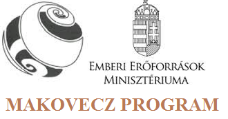 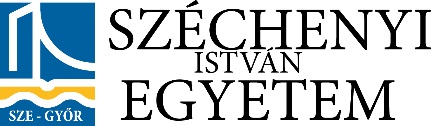 Makovecz-program ösztöndíj 20../20.. tanévTanulmányi időszak: …..-tól ……….-igTudományterület: …………………..Tanulmányi program részletezése:Hallgató neve: ….………………………………………………..                            E-mail címe:…………..@..........Küldő intézmény: …………………………………………………………           Ország: ………………………: Fogadó intézmény: Széchenyi István Egyetem, Győr, MagyarországTantárgy kódja Tantárgy neve (listában megjelöltek szerint)Félév(1 v.2)ECTS (kreditpont)………………………………………………………………………………………………………………………………………………………………………………………………………………………………………………………………………………………………………………………………………………………………………………………………………………………………………………………………………………………………………………………………………………………………………………………………………………………………………………………………………………………………………………………………………………………………………………………………………………………………………………………………………………………………………………………………………………………………………………………………………………………………………………………………………………………………………………………………………………………………………………………………………………………………………………..Hallgató aláírása ………………………………..                    Dátum:: …………………………………  Küldő intézményIgazoljuk, hogy egyetértünk a tanulmányi szerződésben foglaltakkal:Küldő intézmény koordinátora:Név: Beosztás
Aláírás:                                           Dátum:   Fogadó intézmény  Igazoljuk, hogy egyetértünk a tanulmányi szerződésben foglaltakkal Fogadó intézmény koordinátora:NévBeosztás:  Szakkoordinátor      Aláírás :                                          Dátum:                      